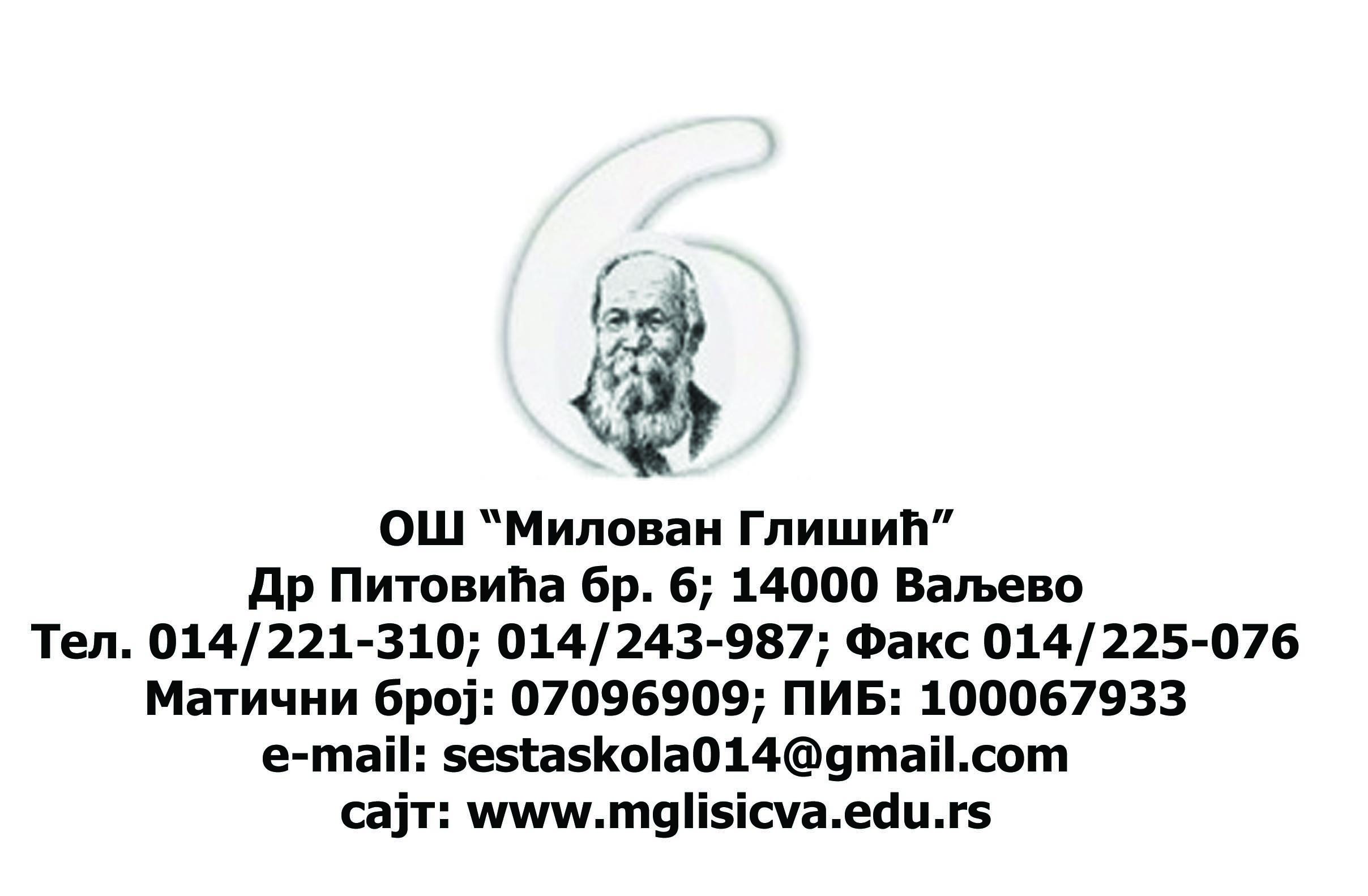 Дел. бр. 27-4/2016. од 14.01.2016.На основу члана 41, 57. став 1. тачка 1), чл.112-115. Закона о основама система образовања и васпитања ("Сл. гласник РС", бр. 72/2009, 52/2011, 55/2013 - даље: Закон) и члана 89. став 1. тачка 1) Статута Основне школе "Милован Глишић " у Ваљеву, Школски одбор је на седници одржаној дана 14.01.2016. године, донеоПРАВИЛНИКО ВАСПИТНО-ДИСЦИПЛИНСКОЈ И МАТЕРИЈАЛНОЈ ОДГОВОРНОСТИ УЧЕНИКАОСНОВНЕ ШКОЛЕ '' МИЛОВАН ГЛИШИЋ У ВАЉЕВУОпште одредбеЧлан 1Овим правилником уређују се обавезе и одговорност ученика за повреду обавеза ученика, васпитно-дисциплински поступак, васпитне и васпитно-дисциплинске мере, надлежност за изрицање мера, правна заштита ученика и материјална одговорност ученика. Обавезе ученикаЧлан 2У остваривању права и обавеза ученик не сме да угрожава друге у остваривању њихових права. Обавезе ученика су да: 1) редовно похађа наставу и извршава школске обавезе; 2) поштује школска правила, одлуке директора, наставника и органа школе; 3) ради на усвајању знања, вештина и вредносних ставова прописаних школским програмом, прати сопствени напредак и извештава о томе наставнике и родитеље, односно старатеље;4) у поступку оцењивања покаже своје стварно знање без коришћења разних облика преписивања и других недозвољених облика помоћи; 5) не омета извођење наставе и не напушта час без претходног одобрења наставника; 6) поштује личност других ученика, наставника и осталих запослених у школи; 7) благовремено правда изостанке;8) чува имовину школе и чистоћу и естетски изглед школских просторија;9) стара се о очувању животне средине и понаша у складу са правилима еколошке етике;Члан 3 Сви ученици имају обавезу да поштују правила понашања која школа прописује.Ученик чини повреде забране дискриминације, насиља, злостављања и занемаривања у случајевима утврђеним законом. Члан 4Ученик, родитељ, односно старатељ ученика дужан је да у року од осам дана правда изостанак ученика и доставља потпуне и тачне контакт информације.По истеку рока из претходног става овог члана, сматраће се да је изостајање ученика било неоправдано и то ће се евидентирати. Изостанци који су евидентирани као неоправдани могу се накнадно оправдати ако ученик или његов родитељ, односно старатељ, учини вероватним да је рок за правдање изостанака пропуштен из оправданог разлога. Одредбе овог члана сходно се примењују и ако се ради о изостајању ученика с других обавезних облика образовно-васпитног рада, као и ако се ради о закашњавању ученика на наставу и друге облике образовно-васпитног рада. Последице неоправданог закашњавања на час или одласка са часа без одобрења дуже од 15 минута трајања часа, истоветне су последицама неприсуствовања целом часу.  Члан 5Са учеником који врши повреду правила понашања или се не придржава одлука директора или органа школе, неоправдано изостане са наставе пет часова, односно који својим понашањем угрожава друге у остваривању њихових права, школа је дужна да, уз учешће родитеља, односно старатеља ученика, појача васпитни рад активностима: у оквиру одељенске заједнице, стручним радом одељенског старешине, педагога, посебних тимова, а када је то неопходно да сарађује са одговарајућим установама социјалне, односно здравствене заштите на промени понашања ученика. Лакше повреде обавеза ученика и васпитне мере 
Члан 6Ученик одговара за лакше повреде обавеза утврђене статутом школе. Лакше повреде обавеза ученика су: неоправдано изостајање  са наставе и других блика образовно васпитног рада, у току школске године од 6 до  25  часова, након писменог обавештавања родитеља, односно старатеља од стране oдељењског старешине;неблаговремено правдање изостајања из школе;непридржавање правила понашања у школи, тј .понашање  супротно одредбама Правила о понашању ученика, запослених и родитеља ученика и других општих аката школе;непристојно и недолично понашање  према другим ученицима, наставницима и другим запосленима  у школи,стварање нереда  у школи и школском двориштунемаран однос према раду, наставним средствима и имовини школенедисциплиновано понашање и ометање рада на часовимазлоупотреба  лекарског оправдања коришћење мобилног телефона и  других средстава  којима се ремети дисциплина на часу или другим облицима образовно васпитног рада , а којима се не  угрожавају права других и не служи за превару у поступку оцењивањанепоштовање одлука надлежних органа школе,необавештавање родитеља о резултатима свог учења и владања и непреношење порука одељењског старешине, стручних сарадника и других наставникамање оштећење школске зграде, просторија, инвентара, инсталација и прибора запослених школе оштећење или уништење личних ствари и прибора других ученика, наставника и других запослених школенарушавање естетског изгледа школе и школског дворишта (бацање отпадака, уништавање садница и зелених површина, писање по зидовима и сл.)улази у зборницу и друге службене просторије без позива и одобрењау својству дежурног ученика, самовољно напусти дежурствоповреда других обавеза из члана 125. овог Статута које се не сматрају тежом повредом обавезе ученика.Члан 7 За лакшу повреду обавезе ученика могу се изрећи васпитне мере: 1)опомена; 2) укор одељењског старешине; 3) укор одељењског већа. Васпитне мере изричу се ученику без вођења дисциплинског поступка, у школској години у којој је учињена повреда обавезе. Члан 8Васпитну меру – опомена изриче одељењски старешина ученицима који неоправдано изостану са наставе  до 5 часова у току школске године и неоправдано закашњавање на часове редовне наставе више од 5 пута на мање од 15 минута од трајања часа. Опомену изриче одељењски старешина на часу одељењске заједнице и писмено је уручује родитељу или старатељу.Васпитну меру Укор одељењског старешине изриче одељењски старешина ученицима који неоправдано изостану са наставе и других облика образовно васпитног рада  од 6 до 15 часова у току школске године и за друге лакше повреде  обавезе ученика учињене после изречене опомене, утврђене чланом 6. Став 1. Правилника. Васпитну меру Укор одељењског старешине изриче одељењски старешина на часу одељењске заједнице и уписује је у ђачку књижицу.Укор одељењског већа изриче се за неоправдано изостајање са наставе и других облика образовно васпитног рада од 16 до 25 часова у току школске године, као и за лакшу повреду обавезе ученика, утврђену чланом 6. Став 1. Правилника, у случају када је већ изречена опомена и укор одељењског старешине, а те мере нису имале васпитног утицаја на поправљање понашања ученика. Укор одељењског већа изриче одељењско веће већином гласова свих чланова одељењског већа на предлог одељењског старешине или другог члана одељењског већа  јавним гласањем. Васпитна мера укор одељењског већа уписује се у ђачку књижицу.Са учеником који учини лаку повреду обавеза школа је дужна да појача васпитни рад активностима у оквиру одељењске заједнице, стручним радом одељењског старешине, педагога, посебних тимова, да сарађује са установама социјалне и здравствене заштите, у циљу промене понашања ученика.Ученику може да се смањи оцена из владања због изречене васпитне мере.Теже повреде обавеза ученика и васпитно-дисциплинске мере 
Члан 9Теже повреде обавеза ученика прописане су Законом. За тежу повреду обавезе ученик одговара ако је у време извршења обавеза била прописана Законом. Теже повреде обавеза ученика су: 1) уништење, оштећење, скривање, изношење, преправка или дописивање података у евиденцији коју води школа или друга организација, односно орган; 2) преправка или дописивање података у јавној исправи коју издаје школа или орган, односно исправи коју изда друга организација; 3) уништење или крађа имовине школе, привредног друштва, предузетника, ученика или запосленог; 4) подстрекавање, помагање, давање ученику и употреба алкохола, дувана, наркотичких средстава или психоактивне супстанце; 5) уношење у Школу или другу организацију оружја или другог предмета који може да угрози или повреди друго лице; 6) понашање ученика којим угрожава властиту безбедност или безбедност других ученика, наставника и запослених у школи и које доводи до њиховог физичког и психичког повређивања;свесно непридржавање правила или мера безбедности ученика; 7) употреба мобилног телефона, електронског уређаја и другог средства у сврхе којима се угрожавају права других или у сврхе преваре у поступку оцењивања; 8) неоправдано изостајање са наставе и других облика образовно-васпитног рада више од 25 часова у току школске године;9 )учестало чињење лакших повреда обавеза у току школксе године под условом да су предузете неопходне мере из члана 5. овог Правилника ради корекције понашања ученика. За повреде из става 3. тачка 8) и 9) овог члана обавезна је поступност у изрицању мера. Члан 10 За тежу повреду обавезе ученику се изриче васпитно-дисциплинска мера: 1) укор директора; 2) укор наставничког већа.Васпитно-дисциплинска мера укор директора изриче се за тежу повреду обавезе ученика из члана 9. став 3. тачке 6, 7 ,8 и 9.Васпитно дисциплинска мера укор наставничког већа изриче се за тежу повреду обавезе ученика из члана 9. став 3. тачке 1 до 5 .Васпитно-дисциплинска мера изриче се ученику у школској години у којој је учинио тежу повреду обавезе, по спроведеном васпитно-дисциплинском поступку у коме је утврђена одговорност ученика. Укор директора изриче директор школе решењем.Одлуку о укору наставничког већа доноси јавним гласаљем наставничког већа, већином гласова свих чланова већа.Ученику се за повреду обавезе може изрећи само једна васпитно-дисциплинска мера.Повреде забране ученика и васпитно-дисциплинске мереЧлан 11У школи су забрањене дискриминаторне активности, односно активности којима се угрожавању, омаловажавају, дискриминишу или издвајају лица по основу расне, националне, етничке, језичке, верске или полне припадности, физичких и психичких својстава, сметњи у развоју или инвалидитета, здравственог стања, узраста, социјалног и културног порекла, имовног стања односно политичког опредељења и подстицање или неспречавање таквих активности и по другим основама утврђеним законом који прописује забрану дискриминације. Дискриминацију лица или групе представља свако непосредно и посредно, на отворен или прикривен начин искључивање или ограничавање права и слобода, неједнако поступање или пропуштање чињења, односно неоправдано прављење разлика повлађивањем или давањем првенства. Члан 12У школи је забрањен сваки облик насиља и злостављања од стране ученика над наставником, стручним сарадником и другим запосленим. Забрањено је физичко, психичко и социјално насиље, физичко кажњавање и вређање личности, сексуална злоупотреба ученика или запослених.Физичко насиље представља насилно понашање ученика према другим ученицима и запосленим. Психичко насиље је понашање које доводи до тренутног или трајног угрожавања психичког и емоционалног здравља и достојанства ученика или запосленог.Социјално насиље представља искључивање ученика из групе вршњака. Установа је дужна да поднесе пријаву надлежном органу ако код ученика примети знаке насиља, злостављања или занемаривања. Није дозвољено страначко организовање и деловање у школи и коришћење школског простора у те сврхе. Члан 13 Ученик одговара за повреду забране из чл. 44. и 45. Закона о основама система образовања и васпитања.За учињену повреду забране из става 1 овог члана, ученику може да се изрекне васпитно-дисциплинска мера: (1) укор директора или укор наставничког већа, (2) премештај ученика од петог до осмог разреда у другу основну школу на основу одлуке наставничког већа, уз сагласност родитеља, односно старатеља и школе у коју прелази.Васпитно-дисциплински поступакЧлан 14За теже повреде обавеза ученика и за повреде забране из чл. 44. и 45. Закона о основама система образовања и васпитања школа мора водити васпитно-дисциплински поступак о ком мора бити обавештен родитељ, односно старатељ ученика. Васпитно-дисциплински поступак покреће директор школе закључком. Закључак садржи податке о ученику, опис теже повреде обавезе ученика, односно повреде забране, време, место и начин извршења повреде и доказе. Доставља се ученику, односно његовом родитељу или старатељу, одељенском старешини, стручним сарадницима, односно тиму за заштиту ученика од насиља.У васпитно-дисциплинском поступку ученик, уз присуство родитеља, односно старатеља, као и сви остали учесници и сведоци морају бити саслушани и могу дати писмену изјаву. Васпитно-дисциплински поступак покреће директор најкасније у року од 30 дана за учињене теже повреде обавеза ученика или учињене повреде забране из чл. 44. и 45. Закона о основама система образовања и васпитања и окончава се решењем. Пре доношења решења морају се утврдити све чињенице које су од значаја за доношење решења. Поступак је хитан и води се применом правила општег управног поступка, а окончава доношењем решења.Члан 15Васпитно дисциплински поступак води трочлана комисија коју именује директор школе.Члан комисије мора бити одељенски старешина ученика против кога је покренут васпитно-дисциплински поступак.Члан 16Када ученик учини тежу повреду обавеза, односно повреду забране школа одмах о томе обавештава родитеља, односно старатеља и укључује га у поступак. Родитељ, односно старатељ ученика писменим путем се обавештава о дану саслушања ученика, најкасније три дана пре дана одређеног за саслушање. У васпитно-дисциплинском поступку ученик мора бити саслушан. Ученик се саслушава у присуству родитеља, односно старатеља. Приликом саслушања ученику се мора омогућити да се изјасни о свим чињеницама и околностима које су од значаја за утврђивање одговорности. Приликом саслушања води се записник који се након саслушања чита ученику и родитељу односно старатељу и који потписују сви присутни.Члан 17Васпитно-дисципинска мера за тежу повреду обавезе, односно за повреду забране може се изрећи уколико је школа претходно појачала васпитни рад са учеником активностима у оквиру одељенске заједнице, стручним радом одељенског старешине, педагога, посебних тимова, и када је неопходно сарадњом са установама социјалне и здравствене заштите у циљу промене понашања ученика. Уколико школа није предузела ове активности, учиниће то пре изрицања васпитно- дисциплинске мере.Када предузете претходне активности доведу до позитивне промене у понашању ученика, директор доноси решење којим се поступак обуставља, изузев када је ученик учинио повреду забране којом је озбиљно угрожен интегритет другог лица. Члан 18Приликом доношења одлуке о изрицању васпитно-дисциплинске мере, орган који одлучује о мери имаће у виду: тежину учињене повреде и њене последице, степен одговорности ученика, околности под којима је повреда учињена, раније понашање ученика, понашање после учињене повреде, узраст ученика и друге олакшавајуће и отежавајуће околности. Члан 19По спроведеном васпитно-дисциплинском поступку доноси се решење којим се може утврдити одговорност ученика и изрећи васпитно-дисциплинска мера, ослободити од одговорности или се поступак може обуставити. Уколико у току вођења васпитно-дисциплинског поступка није утврђена одговорност ученика, директор доноси решење којим га ослобађа одговорности. Члан 20Уколико је утврђена одговорност ученика и изречена васпитно-дисциплинска мера укор директора, директор одмах доноси решење.Васпитно-дисциплинске мере: укор Наставничког већа и премештај ученика у другу школу изриче Наставничко веће Школе доношењем одлуке на седници, након чега директор доноси решење. Одлука Наставничког већа о васпитно-дисциплинској мери и премештају ученика у другу школу доноси се већином гласова од укупног броја чланова тог већа. Решење којим се окончава васпитно-дисциплински поступак обавезно се доставља ученику односно родитељу или старатељу у року од осам дана од дана доношења. Смањење оцене из владањаЧлан 21Оцена из владања смањује се због због изречене васпитно-дисциплинске мере, а може да се смањи због понашања за које је изречена васпитна мера Оцена из владања поправља се на предлог одељенског старешине најкасније на крају полугодишта када ученик: 1) показује позитивне промене у свом понашању; 2) прихвата одговорност за своје поступке након указивања на непримерено понашање или кроз појачани васпитни рад, након изречене васпитне, односно васпитно- дисциплинске мере;Члан 22 За изречену васпитну меру укор oдељењског старешине, оцена из владања може се смањити на врло добро (4 ).За изречену васпитну меру укор oдељењског већа, оцена из владања може се смањити се на добро(3 ). За изречену васпитно-дисциплинску меру укор директора, оцена из владања смањује се на задовољавајуће (2).За изречену васпитно-дисциплинску меру укор Наставничког већа и изречену васпитно-дисциплинску меру премештаја ученика (од петог до осмог разреда) у другу основну школу оцена из владања смањује се на незадовољавајуће (1). На основу одлуке Наставничког већа о изрицању васпитно-дисциплинске мере премештаја ученика у другу основну школу уз сагласност родитеља, односно старатеља и школе у коју прелази, директор школе доноси решење о премештају ученика. Члан 23Ако је ученик неоправдано изостао са наставе од 6 до 15 часова, изрећи ће му се васпитна мера укор одељењског старешине и оцена из владања може се смањити на врло добро (4). Ако је ученик неоправдано изостао са наставе од 16 до 25 часова, изрећи ће му се васпитна мера укор одељењског већа и може се смањити оцена из владања на добро (3). Ако је ученик неоправдано изостао са наставе од 26 до 30 часова, изрећи ће му се васпитно-дисциплинска мера укор директора и смањити оцена из владања на задовољавајуће (2).За неоправдано изостајање са наставе више од 30 часова, ученику се изриче васпитно-дисциплинска мера укор Наставничког већа, а оцена из владања се смањује на незадовољавајуће (1).Оцена из владања смањује се ученику и за остале теже повреде обавеза прописане Законом. При доношењу одлуке о оцени из владања имаће се у виду и цениће се сви услови (параметри) наведени у члану 18. Правилника о дисциплинској и материјалној одговорности ученика. Правна заштита ученикаЧлан 24Због изречене васпитно-дисциплинске мере ученик, његов родитељ, односно старатељ има право да поднесе жалбу Школском одбору у року од три дана од дана достављања решења о утврђеној одговорности и изреченој мери. Школски одбор решава по жалби у року од 15 дана од дана њеног достављања. Жалба одлаже извршење решења. Евиденција о изреченим васпитним и васпитно-дисциплинским мерамаЧлан 25О изреченим васпитним и васпитно-дисциплинским мерама евиденцију води одељенски старешина.Материјална одговорност ученикаЧлан 26Ученик, његов родитељ или старатељ одговара за материјалну штету коју ученик нанесе школи намерно или крајњом непажњом, у складу са законом. Поступак за утврђивање материјалне одговорности ученика покреће директор који формира комисију од три члана,( разредни старешина је обавезни члан комисије) На основу поднете пријаве о проузрокованој штети или на основу личног сазнања директор покреће поступак за утврђивање штете и одговорности ученика за проузроковану штету.За штету коју је проузроковало више ученика, сваки ученик је посебно одговоран за део штете,ако се докаже да је штету проузроковао намерно или из крајње непажње,.За штету коју је проузроковало више ученика одговорност је солидарна уколико није могуће утврдити степен одговорности сваког од ученика за насталу штету. За штету одговара и ученик који је помагао или подстрекивао.Постојање штете, висину, околности под којима је настала и ко је проузроковао одређује трочлана комисија. Висина штете утврђује се на основу ценовника или књиговодствене вредности оштећене или уништене ствари, а ако то није могуће комисија процењује штету уз помоћ стручњака.Директор доноси решење о материјалној одговорности ученика, висини штете обавези ученика, односно његовог родитеља или старатеља да штету надокнади у одређеном року, а на основу предлога комисије .Износ накнаде штете уплаћује се на жиро рачун Школе. Ако ученик, односно родитељ или старатељ, одбије да штету надокнади, наплата се може тражити путем суда. Директор може донети одлуку о ослобођењу ученика, његовог родитеља, односно старатеља материјалне одговорности за штету, због тешке материјалне ситуације. На решење директора о материјалној одговорности ученик, његов родитељ или старатељ може изјавити жалбу школском одбору, у року од 15 дана од дана пријема решења. Школски одбор доноси одлуку у року од 15 дана од дана пријема жалбе. .Завршне одредбеЧлан 27Овај Правилник ступа на снагу осмог дана од дана објављивања на огласној табли школе. Ступањем на снагу овог правилника престаје да важи Правилник дисциплинској и материјалној одговорности ученика од 25.10.2010. године, деловодни број 154-2/10 и Измене и допуне овог Правилника од 11.11.2011. године дел.број 822-3/2011.ПРЕДСЕДНИК ШКОЛСКОГ ОДБОРА_________________________________Светислав МарковићПравилник је заведен под деловодним бројем 27-4/2016, од 14.01.2016, објављен је на огласној табли Школе дана 14.01.2016., а ступио је на снагу дана 22.01.2016. Секретар Школе:Здравко Витошевић